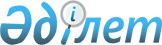 О внесении изменений в решение Буландынского районного маслихата от 10 апреля 2015 года № 5С-37/1 "О повышении ставки земельного налога и ставки единого земельного налога на не используемые земли сельскохозяйственного назначения в границах Буландынского района"
					
			Утративший силу
			
			
		
					Решение Буландынского районного маслихата Акмолинской области от 19 апреля 2016 года № 6С-2/3. Зарегистрировано Департаментом юстиции Акмолинской области 22 апреля 2016 года № 5305. Утратило силу решением Буландынского районного маслихата Акмолинской области от 5 февраля 2018 года № 6С-19/6
      Сноска. Утратило силу решением Буландынского районного маслихата Акмолинской области от 05.02.2018 № 6С-19/6 (вводится в действие со дня официального опубликования).

      Примечание РЦПИ.

      В тексте документа сохранена пунктуация и орфография оригинала.
      В соответствии со статьей 6 Закона Республики Казахстан "О местном государственном управлении и самоуправлении в Республике Казахстан" от 23 января 2001 года, со статьями 387, 444 Кодекса Республики Казахстан от 10 декабря 2008 года "О налогах и других обязательных платежах в бюджет" (Налоговый кодекс), Буландынский районный маслихат РЕШИЛ:
      1. Внести в решение Буландынского районного маслихата от 10 апреля 2015 года № 5С-37/1 "О повышении ставки земельного налога и ставки единого земельного налога на не используемые земли сельскохозяйственного назначения в границах Буландынского района" (зарегистрировано в реестре государственной регистрации нормативных правовых актов № 4793, опубликовано 29 мая 2015 года в районной газете "Бұланды Таңы" и 29 мая 2015 года в газете "Вести Бұланды жаршысы" следующие изменения:
      в преамбуле "статьи 387, 444", заменить на "статьи 386, 444";
      в пункте 1 слова "не используемые земли сельскохозяйственного назначения" заменить словами "не используемые в соответствии с земельным законодательством Республики Казахстан земли сельскохозяйственного назначения".
      2. Настоящее решение вступает в силу со дня государственной регистрации в Департаменте юстиции Акмолинской области и вводится в действие со дня официального опубликования.
      "СОГЛАСОВАНО"
      19 апреля 2016 года
      19 апреля 2016 года
					© 2012. РГП на ПХВ «Институт законодательства и правовой информации Республики Казахстан» Министерства юстиции Республики Казахстан
				
      Председатель 2 внеочередной сессии

Т.Садвакасов

      Секретарь районного маслихата

Ш.Кусаинов

      Аким Буландынского района

К.Испергенов

      Руководитель РГУ управления
государственных доходов
по Буландынскому району
Департамента государственных доходов
по Акмолинской области Комитета
государственных доходов Министерства
финансов Республики Казахстан"

Д.Адильбеков
